Jeu avec nos amis sur skype Les élèves des deux classes fabriquent des cartes avec des questions – réponses sur l’histoire et les valeurs secrètes du roman Le Petit Prince. Ils vont jouer sur skype.Pour jouer il faut un dé et les cartes. Une classe tire une carte et pose la question qu’il lit sur la carte aux élèves de l’autre classe. Les élèves doivent donner la bonne réponse.(Ici, on efface les mots cœur et yeux. Il faudra les deviner.)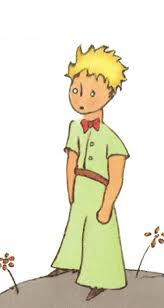 Le nom de l’héros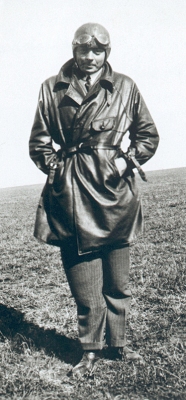    Le nom de l’auteur  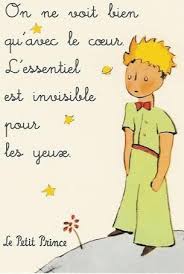 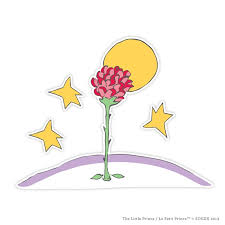 La fleur qu’il aime est une…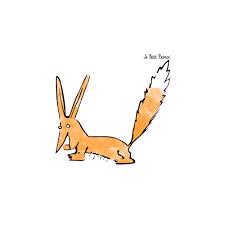 C’est le …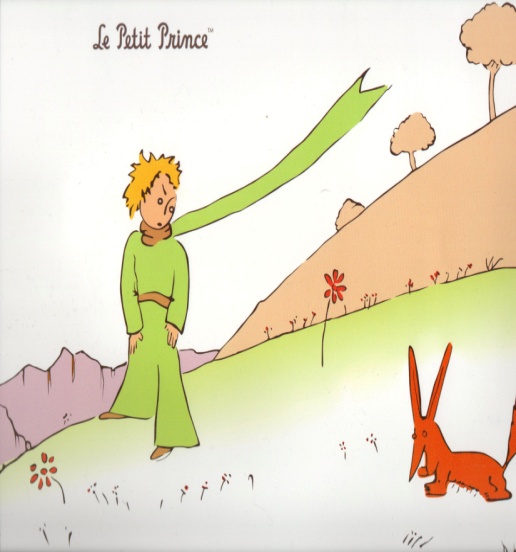 J’ai besoin d’un …